Уведомление о проведении общественных обсуждений 
проектной документации «Освоение месторождения D33 с объектами инфраструктуры. Первый этап освоения. БК-1 и линейные объекты», включая предварительные материалы ОВОС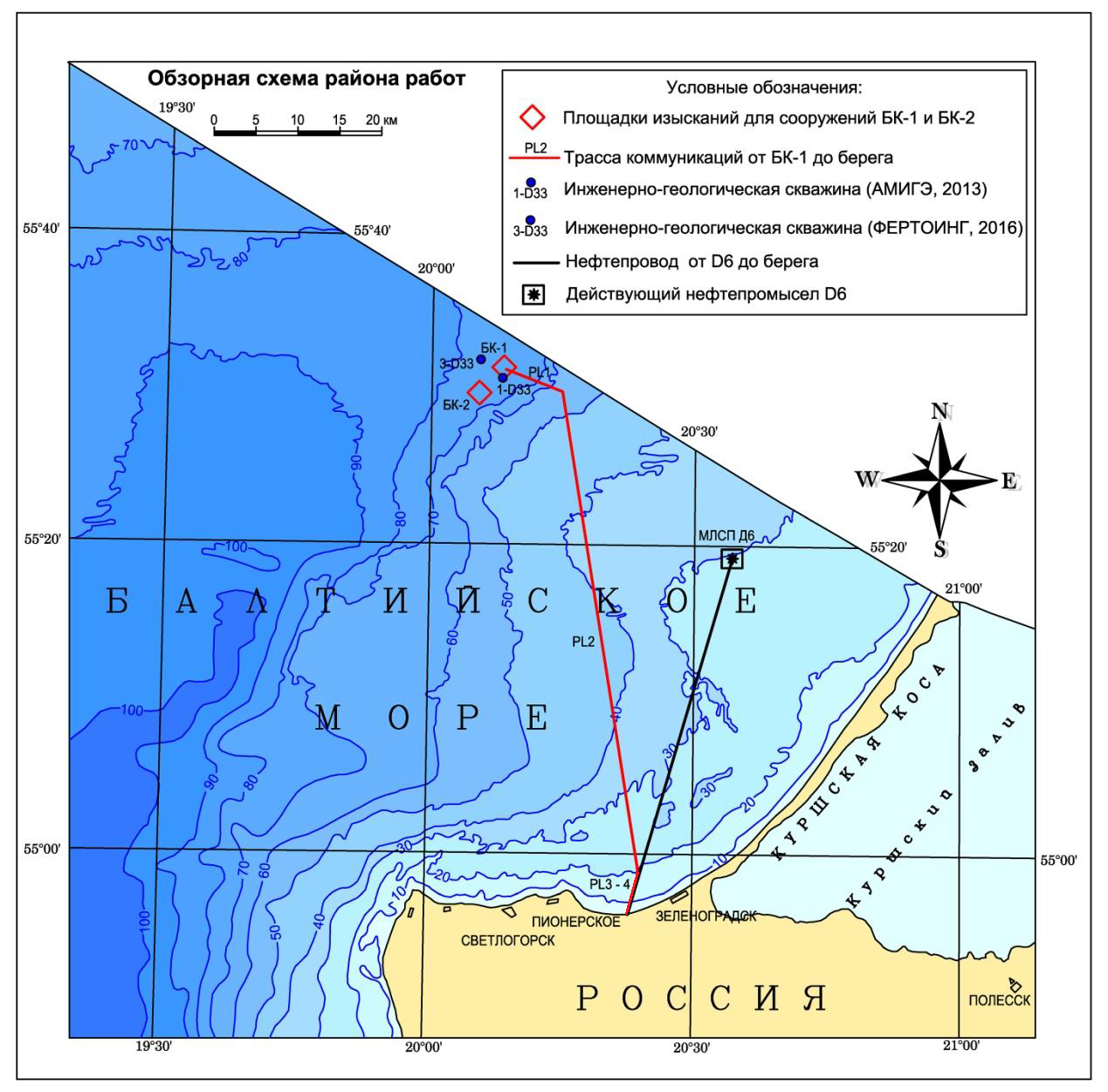 Данные заказчикаКраткое наименование, ИНН, ОГРН:ООО «ЛУКОЙЛ-КМН»ИНН 3900004998ОГРН 1023901643061Адрес места нахождения заказчика юридический и фактический:Российская Федерация, 236039, г. Калининград, ул. Киевская, д. 23Контактное лицо заказчика, имеющего право представлять интересы заказчикаФИО/должность:Жидиляев Сергей Иванович – руководитель по проектированию и рабочей документацииНомер телефона:+7 (4012) 35-29-75Адрес электронной почты:Sergej.Zhidilyaev@lukoil.comДанные исполнителяКраткое наименование, ИНН, ОГРН:ООО «Волгограднефтепроект»ИНН 3442083633ОГРН 1063459048168Адрес места нахождения исполнителя юридический и фактический:Россия, 400048, г. Волгоград, улица Лесогорская, дом 85аРоссия, 400050, г. Волгоград, ул. им. Рокоссовского, дом 62, БЦ «ВолгоградСИТИ»Контактное лицо исполнителя, имеющего право представлять интересы исполнителяФИО/должность:Зенкина Татьяна Евгеньевна – начальник отдела экологииНомер телефона:+7 (8442) 55-16-84 (доб. 2140)Адрес электронной почты:tezenkina@vnp.ltdДанные о планируемой (намечаемой) хозяйственной или иной деятельностиНаименование:Проектная документация «Освоение месторождения D33 с объектами инфраструктуры. Первый этап освоения. БК-1 и линейные объекты»Место реализации:Морское нефтегазовое сооружение БК-1 находится в российском секторе континентального шельфа в Балтийском море, лицензионный участок недропользования ШБТ-16011-НЭ.Трасса линейных объектов проходит по континентальному шельфу, территориальным водам Российской Федерации и далее – по территории муниципального образования «Зеленоградский городской округ Калининградской области».Цель осуществления:Реализация первого этапа освоения месторождения D33 с объектами инфраструктуры, а именно строительство БК-1 и линейных объектовСроки проведения оценки воздействия на окружающую среду:01.11.2023 – 31.05.2024Данные уполномоченного органа, ответственного за организацию и проведение общественных обсужденийНаименование:Администрация муниципального образования «Зеленоградский муниципальный округ Калининградской области»Адрес места нахождения и фактический адрес:Россия, 238530, Калининградская область, г. Зеленоградск, ул. Крымская д. 5аКонтактное лицо со стороны органа местного самоуправленияФИО/должность:Соколова Александра Андреевна – консультант отдела по делам ГО, ЧС и охраны окружающей средыКонтактный телефон:+7 (40150) 4-22-38Адрес электронной почты:post@admzelenogradsk.ruДанные объекта общественных обсужденийОбъект общественных обсуждений:Предварительные материалы ОВОС, проектная документацияМесто доступности объекта общественных обсуждений:Ознакомиться с материалами можно в электронном виде:официальный сайт Администрации муниципального образования «Зеленоградский муниципальный округ Калининградской области» zelenogradsk.comофициальный сайт заказчика ООО «ЛУКОЙЛ-КМН» kmn.lukoil.ruофициальный сайт исполнителя ООО «Волгограднефтепроект» volgnp.ruСроки доступности объекта общественных обсуждений:22.04.2024 – 21.05.2024Форма проведения общественных обсуждений:ОпросДата и время проведения:22.04.2024 – 21.05.2024Место размещения и сбора опросных листов:Место размещения опросных листов:официальный сайт Администрации муниципального образования «Зеленоградский муниципальный округ Калининградской области» zelenogradsk.comофициальный сайт заказчика ООО «ЛУКОЙЛ-КМН» kmn.lukoil.ruофициальный сайт исполнителя ООО «Волгограднефтепроект» volgnp.ruМесто сбора опросных листов:электронная почта Администрации муниципального образования «Зеленоградский муниципальный округ Калининградской области» post@admzelenogradsk.ru с пометкой «К общественным обсуждениям»;электронная почта ООО «ЛУКОЙЛ-КМН» Sergej.Zhidilyaev@lukoil.com с пометкой «К общественным обсуждениям»;электронная почта ООО «Волгограднефтепроект» tezenkina@vnp.ltd c пометкой
«К общественным обсуждениям».Форма и место представления замечаний и предложений:Замечания и предложения принимаются в период общественных обсуждений, 
а также в течение 10 календарных дней после окончания срока общественных обсуждений, в электронном виде по адресам:электронная почта администрации муниципального образования «Зеленоградский муниципальный округ Калининградской области» post@admzelenogradsk.ru с пометкой «К общественным обсуждениям»;электронная почта ООО «ЛУКОЙЛ-КМН» Sergej.Zhidilyaev@lukoil.com с пометкой «К общественным обсуждениям»;электронная почта ООО «Волгограднефтепроект» tezenkina@vnp.ltd с пометкой 
«К общественным обсуждениям».Фото места реализации деятельности